Enero 12 de 2011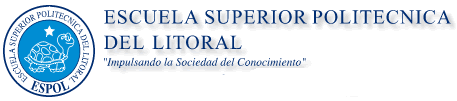 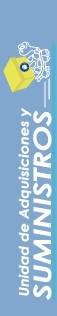 UAS-C-001-2011SeñorPROVEEDORCiudadDe mis consideraciones:Por la presente solicito a usted enviar cotización en la que se describa fecha de validez de la oferta, tiempo de entrega, tiempo de garantía, fecha, identificación del vendedor, así como la colocación de cada ítems en el orden que detallado en este requerimiento, al Fax 2-854-456 o mail: porrala@espol.edu.ec, la oferta se recibirá hasta el día 14 de Enero de 2011 11 AM. Cabe indicar que de no cumplir con el requisito no podrá ser considerada para su adjudicación.OFICIO DC 077-2010Agradecemos de antemano la atención brindada a la presente, y en espera de su pronta respuesta, quedo de usted.Atentamente,Paola Orrala Augustin-BourneAyudante de CompraspoaPara mayor referencia llamar al usuario final Sra. Yela Loffredo, teléfono 2530522CANTIDADDESCRIPCION1AFINADOR DE PIANO 1LIQUIDO PARA PROTEGER DE POLILLAS1GUANTES ESPECIALES1FORRO PARA PROTECCION DE PIANO